Notare Berlin & Strauß		Bertl-Bormann-Straße 6, 74821 MosbachTelefon: 06261 898919-0Telefax: 06261 898919-19E-Mail: info@notariat-bs.deHomepage: notariat-berlin-strauss.dezurück an:						Absender:Datenblatt Ehebedingte Zuwendung1. Veräußerer2. Erwerber3. Güterstand4. Grundeigentum/ Vertragsgegenstanda) Grundstück mit Gebäude5. Höhe des zu übertragenden Anteils6. Verkehrswert des Vertragsgegenstands7. Schuldübernahme8. Vermietung und Verpachtung9. Beurkundungsauftrag10. SonstigesNotare Berlin & StraußBertl-Bormann-Str. 674821 MosbachVorname: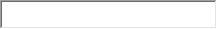 Notare Berlin & StraußBertl-Bormann-Str. 674821 MosbachNachname: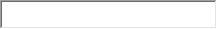 Notare Berlin & StraußBertl-Bormann-Str. 674821 MosbachStraße, Nr.: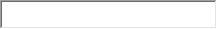 Notare Berlin & StraußBertl-Bormann-Str. 674821 MosbachPLZ, Ort: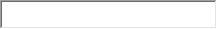 Notare Berlin & StraußBertl-Bormann-Str. 674821 MosbachE-Mail: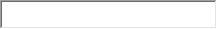 Notare Berlin & StraußBertl-Bormann-Str. 674821 MosbachTelefon/Fax: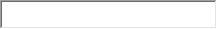 Anrede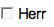 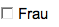 Vorname/n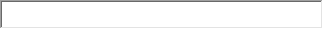 Nachname(Geburtsname)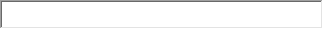 Geburtsdatum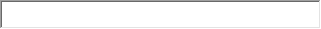 Straße/ Hausnummer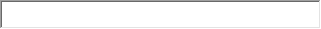 Postleitzahl/ Wohnort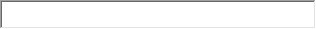 Steuer-ID.(11 stellige Nummer)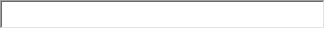 Telefon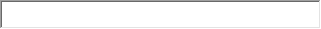 E-Mail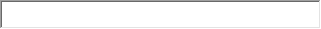 Familienstand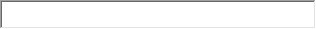 Staatsangehörigkeit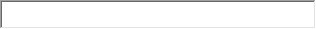 Übersetzung/ Dolmetscher erforderlich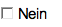 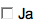 (Hinweis: Für Dolmetscher gilt § 16 BeurkG; Dolmetscher darf mit Urkundsbeteiligtem nicht verwandt sein. Um einen Dolmetscher muss sich selbst gekümmert werden!)Anrede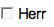 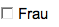 Vorname/n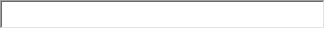 Nachname(Geburtsname)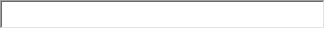 Geburtsdatum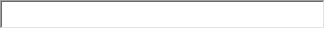 Straße/ Hausnummer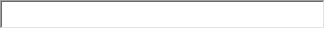 Postleitzahl/ Wohnort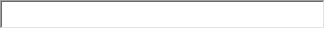 Steuer-ID.(11 stellige Nummer)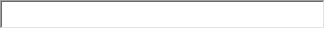 Telefon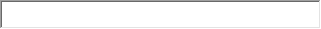 E-Mail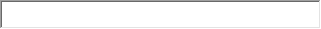 Familienstand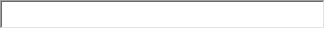 Staatsangehörigkeit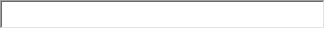 Übersetzung/ Dolmetscher erforderlich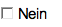 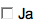 (Hinweis: Für Dolmetscher gilt § 16 BeurkG; Dolmetscher darf mit Urkundsbeteiligtem nicht verwandt sein. Um einen Dolmetscher muss sich selbst gekümmert werden!)Veräußerer und Erwerber leben in folgendem Güterstand: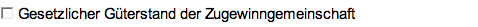 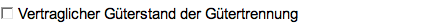 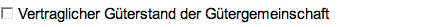 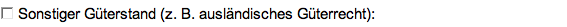 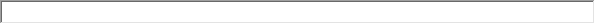 (Bitte machen Sie hier nähere Angaben zum geltenden Güterstand)Sofern ein Ehevertrag besteht oder eine Rechtswahl im Güterrecht (z. B. in einem Grundstückskaufvertrag) erfolgt ist, legen Sie uns unbedingt eine Kopie des entsprechenden Vertrags vor. Gemarkung (Ort, Ortsteil)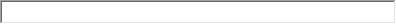 Flurstück Nr.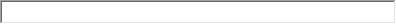 Grundbuchblattnummer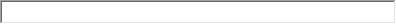 Straße/ Hausnummer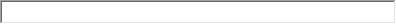 Baujahr des Gebäudes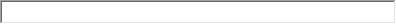 b) Wohnungs- und Teileigentumb) Wohnungs- und Teileigentumb) Wohnungs- und Teileigentumb) Wohnungs- und TeileigentumGemarkung (Ort/ Ortsteil)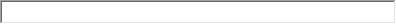 Flurstück Nr.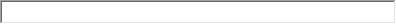 Grundbuchblattnummer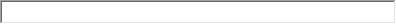 Straße / Hausnummer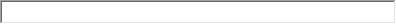 Wohnung / Einheit Nr.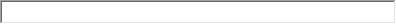 Baujahr des Gebäudes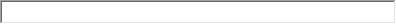 Hausverwalter(Firma/Name, Anschrift)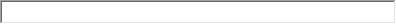 c) Sonstiges Grundstückc) Sonstiges Grundstückc) Sonstiges Grundstückc) Sonstiges GrundstückGemarkung (Ort/ Ortsteil)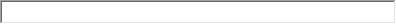 Flurstück Nr.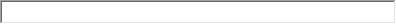 Grundbuchblattnummer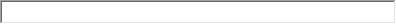 Art des Grundstücks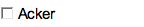 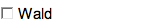 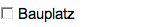 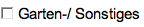 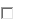 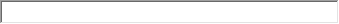 Der Vertragsgegenstand wird wie folgt auf den Erwerber übertragen:Der Vertragsgegenstand wird wie folgt auf den Erwerber übertragen:Der Vertragsgegenstand wird wie folgt auf den Erwerber übertragen: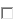 Zur Hälfte (50 %), sodass Veräußerer und Erwerber künftig Eigentümer je zur Hälfte sind. Zur Hälfte (50 %), sodass Veräußerer und Erwerber künftig Eigentümer je zur Hälfte sind. 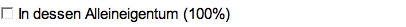 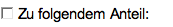 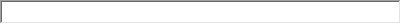 Der Verkehrswert des Vertragsgegenstands beträgt €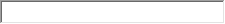 Hinweis: Eine Angabe hier ist zwingend erforderlich. Die Wertermittlung ist nicht Aufgabe des Notars. Bodenrichtwerte für unbebaute Grundstücke erfahren Sie bei der jeweiligen Markungsgemeinde. Verkehrswerte von bebauten Objekten bitte im Zweifel grob geschätzt angeben. Hinweis: Eine Angabe hier ist zwingend erforderlich. Die Wertermittlung ist nicht Aufgabe des Notars. Bodenrichtwerte für unbebaute Grundstücke erfahren Sie bei der jeweiligen Markungsgemeinde. Verkehrswerte von bebauten Objekten bitte im Zweifel grob geschätzt angeben. 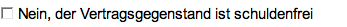 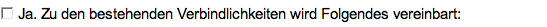 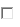 Darlehensschuldner ist der Veräußerer. Dies soll auch so bleiben. Vereinbarungen zu bestehenden Darlehen (z. B. ein Schuldbeitritt oder eine Schuldübernahme des Erwerbers) sind nicht erforderlich.Darlehensschuldner ist der Veräußerer. Dies soll auch so bleiben. Vereinbarungen zu bestehenden Darlehen (z. B. ein Schuldbeitritt oder eine Schuldübernahme des Erwerbers) sind nicht erforderlich.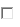 Darlehensschuldner sind Veräußerer und Erwerber als Gesamtschuldner. Dies soll auch so bleiben. Vereinbarungen zu bestehenden Darlehen sind daher nicht erforderlich. Darlehensschuldner sind Veräußerer und Erwerber als Gesamtschuldner. Dies soll auch so bleiben. Vereinbarungen zu bestehenden Darlehen sind daher nicht erforderlich. 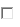 Der Erwerber hat alle durch Grundpfandrechte gesicherten Verbindlichkeiten alleine zu übernehmen. Dies sind folgende Darlehen: Der Erwerber hat alle durch Grundpfandrechte gesicherten Verbindlichkeiten alleine zu übernehmen. Dies sind folgende Darlehen: Bank: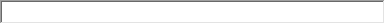 Darlehensnummer: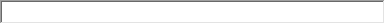 Aktueller Sollstand €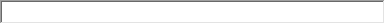 Bank: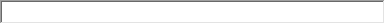 Darlehensnummer: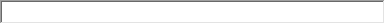 Aktueller Sollstand €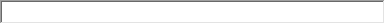 Stichtag der Sollübernahme: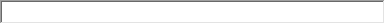 Hinweis: Bitte nehmen Sie vorab Kontakt mit der jeweiligen Bank auf, ob die Schuldübernahme genehmigt werden kann. Hinweis: Bitte nehmen Sie vorab Kontakt mit der jeweiligen Bank auf, ob die Schuldübernahme genehmigt werden kann. Ist der Vertragsgegenstand vermietet/verpachtet?Ist der Vertragsgegenstand vermietet/verpachtet?Ist der Vertragsgegenstand vermietet/verpachtet?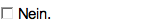 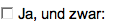 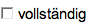 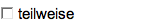 Mieter/Pächter ist: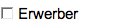 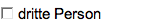 Der Notar wird beauftragt, die Beurkundung des Vertrags vorzubereiten und einen Vertragsentwurf wie folgt zu übersenden: Der Notar wird beauftragt, die Beurkundung des Vertrags vorzubereiten und einen Vertragsentwurf wie folgt zu übersenden: Der Notar wird beauftragt, die Beurkundung des Vertrags vorzubereiten und einen Vertragsentwurf wie folgt zu übersenden: 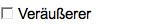 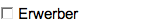 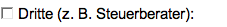 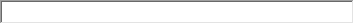 Hinweis: Es ist stets empfehlenswert, dass alle Beteiligten einen Entwurf erhaltenHinweis: Es ist stets empfehlenswert, dass alle Beteiligten einen Entwurf erhaltenHinweis: Es ist stets empfehlenswert, dass alle Beteiligten einen Entwurf erhalten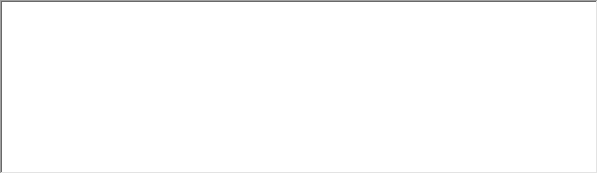 